設立経緯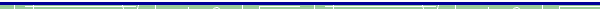 　よこはま成年後見つばさは、認知症の高齢者や知的障がい者など判断能力の不十分な方々の権利擁護のために、成年後見制度の利用相談・申立支援及び法人後見を行う団体です。　2011年3月11日の東日本大震災で、一時避難所の生活相談に結集した仲間の呼び掛けで、2011年10月12日NPO法人として発足しました。メンバーは、横浜市社会福祉職OBが中心で、福祉事務所や児童相談所などのソーシャルワーカーとして豊富な経験があります。中心メンバーは、社会福祉士として、個人で後見業務に従事してきました。つばさの名の由来　もし足が弱くなったら杖の助けを借りるように、もし判断力が不十分になったら、成年後見人のサポートが必要です。生活の維持と権利擁護に成年後見制度は欠かせないのです。たとえ資力が乏しくとも、必要な時には容易に利用できるようになって欲しい、生活の質を大切にした成年後見を行う法人が身近にあるといいね。そんな思いが高まりNPO法人を発足させました。一人の力は小さくても、輪を広げ、つばさを広げ、夢に向かって羽ばたこうと熱い願いを込めて名付けました。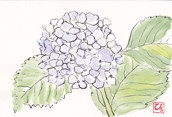 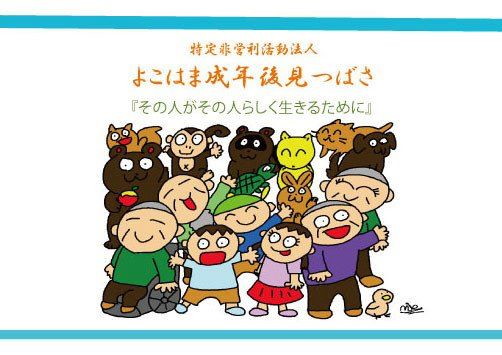 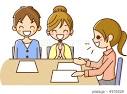 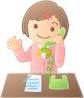 